РЕСПУБЛИКА   КАРЕЛИЯКОНТРОЛЬНО-СЧЕТНЫЙ КОМИТЕТСОРТАВАЛЬСКОГО МУНИЦИПАЛЬНОГО РАЙОНАЗАКЛЮЧЕНИЕна проект Решения Совета Кааламского сельского поселения «О внесении изменений в Решение Совета Кааламского сельского  поселения от 26.12.2014г. №55 «О бюджете Кааламского сельского поселения на 2015 год и плановый период 2016-2017 годы»22 декабря 2015 года                                                                                      № 60Основание для проведения экспертизы: п.2;7 ч.2 статьи 9 федерального закона от 07.02.2011г. №6-ФЗ «Об общих принципах организации и деятельности контрольно-счетных органов субъектов Российской Федерации и муниципальных образований», ч.2 статьи 157 Бюджетного Кодекса РФ; подпункт 2;7 пункта 1.2 Соглашения о передаче полномочий контрольно-счетного органа Кааламского сельского поселения по осуществлению внешнего муниципального финансового контроля Контрольно-счетному комитету Сортавальского муниципального района от «25» декабря 2014 г. Цель экспертизы: оценка финансово-экономических обоснований на предмет обоснованности расходных обязательств бюджета Кааламского сельского поселения в проекте Решения Совета Кааламского сельского поселения «О внесении изменений  в Решение Совета Кааламского сельского поселения от 26.12.2014г. №55«О бюджете Кааламского сельского поселения на 2015 год и плановый период 2016-2017 годов».Предмет экспертизы: проект Решения Совета Кааламского сельского поселения «О внесении изменений и дополнений в Решение Кааламского сельского поселения от 26.12.2014г. №55  «О бюджете Кааламского сельского поселения на 2015 год и плановый период 2016-2017 годы», документы финансово-экономических обоснований указанного проекта в части, касающейся расходных обязательств бюджета Кааламского сельского поселения.Проект Решения Совета Кааламского сельского поселения «О внесении изменений в Решение Совета Кааламского сельского поселения от 26.12.2014г. №55 «О бюджете Кааламского сельского поселения на 2015 год и плановый период 2016-2017 годы» с приложениями №1;2;3;4;5 (далее- проект Решения), Пояснительной запиской к проекту Решения представлен на экспертизу в Контрольно-счетный комитет Сортавальского муниципального района (далее- Контрольно-счетный комитет) 21 декабря 2015 года.Представленным проектом Решения предлагается изменить основные характеристики бюджета муниципального образования, принятые Решением Совета Кааламского сельского поселения от 26.12.2014г. №55 «О бюджете Кааламского сельского поселения на 2015 год и плановый период 2016-2017 годы» (далее- уточненный бюджет), к которым, в соответствии с ст. 184.1 БК РФ, относятся общий объем доходов, общий объем расходов и дефицит бюджета.Проектом Решения вносятся следующие изменения в основные характеристики бюджета на 2015 год:-доходы бюджета в целом по сравнению с утвержденным бюджетом увеличатся на 539,6 тыс. руб. (ранее внесенными изменениями в решение о бюджете доходная часть бюджета поселения была уменьшена на 464,8 тыс. руб.). Представленным проектом предлагается увеличение доходной части бюджета поселения по сравнению с ранее уточненным бюджетом на 1004,4 тыс. руб.-расходы бюджета в целом по сравнению с утвержденным бюджетом увеличились на 42,4 тыс. руб. (ранее внесенные изменения в решение о бюджете увеличили расходы на 229,3 тыс. руб.) Представленным проектом предлагается уменьшение расходов по сравнению с уточненным бюджетом на 186,9 тыс. руб.-профицит бюджета в сумме 47,2 тыс. руб. В утвержденном бюджете – дефицит составлял - 1144,1 тыс. руб. -верхний предел муниципального внутреннего долга Кааламского сельского поселения на 01.01.2016г. в валюте РФ, в том числе предел долга по муниципальным гарантиям Кааламского сельского поселения в валюте РФ - не изменяется и составит 190 тыс. руб.Представленным проектом Решения не предлагается вносить изменения в показатели планового периода 2016-2017 годов.ДоходыСогласно изменениям, вносимыми в бюджет поселения, доходная часть на 2015год увеличится на 539,6 тыс. руб. (ранее внесенные изменения уменьшали доходную часть бюджета на 464,8 тыс. руб.) по сравнению с первоначально утвержденным бюджетом и составит 13073,6 тыс. руб. В целом, увеличение доходной части бюджета поселения по сравнению с ранее уточненным бюджетом произойдет за счет: Табл.1тыс.руб.Согласно пояснительной записки к уточнению бюджета Кааламского сельского поселения на 2015 год и плановый период 2016-2017 годов увеличение доходов в основном связано с поступлением в бюджет Кааламского сельского поселения налоговых доходов по земельному налогу сверх утвержденных прогнозных показателей и неналоговых доходов от прочих поступлений от использования имущества за счет дополнительно заключенного договора аренды автотранспорта. Снижение доходов по налогу на доходы физических лиц произошло в связи со снижением производства на горнодобывающих предприятиях, расположенных в границах поселения: ЗАО «КПР» - закрыт, ЗАО «Коккомяки» - сокращение 3-х смен, ООО «Яккимо» - находиться в стадии банкротства. Снижение доходов по межбюджетным трансфертам связано с уменьшением субсидии на ремонт клуба п. Рускеала, на основании дополнительного соглашения с СМР, по фактическому исполнению работ.Доходная часть на 2016г. и 2017г. по сравнению с утвержденным бюджетом, с учетом ранее внесенных изменений, в представленном проекте Решения не изменилась. РасходыПроектом Решения предлагается установить расходы на 2015 год в сумме 13026,4 тыс. руб., что на 42,4 тыс. руб. (ранее внесенные изменения в решение о бюджете увеличили расходы на 229,3 тыс. руб.) больше первоначально утвержденного бюджета. В представленном проекте, планируется уменьшение расходной части бюджета поселения на 186,9 тыс. руб., по сравнению с утвержденным бюджетом с учетом ранее внесенных изменений.Анализ изменений, внесенных проектом Решения по расходам бюджета поселения на 2015 год, приведен в Таблице 2.Таблица 2(тыс. руб.)Бюджетные ассигнования увеличены по сравнению с первоначально утвержденным бюджетом (с учетом ранее внесенных изменений) по следующим разделам:- 0200 «Национальная оборона» в сумме 27,1 тыс. руб.;- 0700 «Молодежная политика» в сумме 120,0 тыс. руб.;И уменьшены по следующим разделам:- 0400 «Национальная экономика» в сумме 124,0 тыс. руб.;- 0800 «Культура, кинематография» в сумме 210 тыс. руб.Согласно пояснительной записки к проекту решения о внесении изменений в Решение о бюджете Кааламского сельского поселения на 2015 год от 21.12.2015г. внесение изменений в расходную часть бюджета связано с увеличением расходов:- по разделу «Национальная оборона» в сумме 27,1 тыс. руб., в связи с увеличением субвенции на исполнение полномочий по воинскому учету.- по разделу «Молодежная политика» в сумме 120,0 тыс. руб., на приобретение музыкальной и звуковой аппаратуры.Уменьшение бюджетных ассигнований в 2015 году произошло:- по разделу «Национальная экономика» в сумме 124,0 тыс. руб. в т.ч. в связи с уменьшением расходов на мероприятия по содержанию дорог в связи со снижением поступления доходов от акцизов на основании предварительного отчета, предоставленного администратором доходов-Управлением Федерального казначейства;- по разделу «Культура, кинематография» в сумме 210,0 тыс. руб., на основании дополнительного соглашения с СМР на ремонт ДК п. Рускеала, по фактическому исполнению контракта. Для экспертизы, в качестве финансово-экономических обоснований в Контрольно-счетный комитет были представлены обоснования (расчеты) плановых сметных показателей, согласованные Бюджетной комиссией (Протокол от 30.10.2014г.).  Анализ представленного финансово-экономического обоснования на предмет обоснованности расходных обязательств бюджета Кааламского сельского поселения в проекте Решения представлен в таблице 3.Табл. 3.(тыс.руб.)Как видно из таблицы, на исполнение расходных обязательств поселения, в представленном проекте Решения, заложены бюджетные ассигнования в пределах согласованных обоснований (расчетов) плановых сметных назначений по всем разделам за исключением раздела «Культура, кинематография». По разделам:«Культура, кинематография» сумма превышения составила 1062,8 тыс. руб. и не подтверждена расчетами;«Молодежная политика» сумма превышения составила 120,0 тыс. руб. и не подтверждена расчетами.Расходная часть на 2016г и 2017г. по сравнению с утвержденным бюджетом с учетом ранее внесенных изменений в представленном проекте Решения не изменилась.Дефицит бюджетаПроектом Решения предлагается профицит бюджет Кааламского сельского поселения на 2015 г. в сумме 47,2 тыс. руб. В утвержденном бюджете дефицит составлял - 1144,1 тыс. руб.В проекте Решения верхний предел муниципального внутреннего долга Кааламского сельского поселения на 01.01.2016г. в валюте РФ, в том числе предел долга по муниципальным гарантиям Кааламского сельского поселения в валюте РФ не изменяется.Дефицит бюджета на 2016г., на 2017г., а также верхний предел внутреннего муниципального долга на 01.01.2017г. и на 01.01.2018г. по сравнению с утвержденным бюджетом с учетом ранее внесенных изменений в представленном проекте Решения не изменяется.Анализ текстовых статей проекта Решения При анализе текстовых статей проекта Решения замечаний не установлено.Применение бюджетной классификацииВыводы:1.Корректировка бюджета обусловлена уточнением прогноза доходов, в основном связанных с увеличением суммы поступления по земельному налогу и неналоговых доходов от прочих поступлений от использования имущества за счет дополнительно заключенного договора аренды автотранспорта в объеме 1787,3 тыс. руб., а также уменьшением суммы поступлений по налогу на доходы физических лиц, акцизов и денежных взысканий (штрафов) в объеме 600,0 тыс. руб. и межбюджетных трансфертов в сумме 182,9 тыс. руб.2.Проектом Решения планируется изменение основных характеристик бюджета Кааламского сельского поселения, к которым, в соответствии с п.1 ст. 184.1 БК РФ, относятся общий объем доходов, общий объем расходов бюджета и дефицит бюджета.Доходы бюджета на 2015год в целом по сравнению с утвержденным бюджетом увеличатся на 539,6 тыс. руб. (ранее внесенными изменениями в решение о бюджете доходная часть бюджета поселения была уменьшена на 464,8 тыс. руб.). Представленным проектом предлагается увеличение доходной части бюджета поселения по сравнению с ранее уточненным бюджетом на 1004,4 тыс. руб.Расходы бюджета на 2015 год в целом по сравнению с утвержденным бюджетом увеличились на 42,4 тыс. руб. (ранее внесенные изменения в решение о бюджете увеличили расходы на 229,3 тыс. руб.) Представленным проектом предлагается уменьшение расходов по сравнению с уточненным бюджетом на 186,9 тыс. руб.Профицит бюджета на 2015 год - 47,2 тыс. руб. В утвержденном бюджете – дефицит составлял - 1144,1 тыс. руб.3.По результатам проведенной экспертизы проекта Решения Совета Кааламского сельского поселения «О внесении изменений в Решение Кааламского сельского поселения от 26.12.2014г. №55 «О бюджете Кааламского сельского поселения на 2015 год и плановый период 2016-2017 годов» нарушений норм действующего бюджетного законодательства не установлено.Предложения:Администрации Кааламского сельского поселения представить обоснование (расчеты) плановых сметных назначений по разделу «Культура, кинематография» на сумму 1062,8 тыс. руб. и по разделу «Молодежная политика» на сумму 120,0 тыс. руб.Совету Кааламского сельского поселения рекомендовать принять изменения в Решение Совета Кааламского сельского поселения от 26.12.2014г. № 55 «О бюджете Кааламского сельского поселения на 2015 год и на плановый период 2016 и 2017 годов» с учетом представленных обоснований.Председатель контрольно-счетного комитета                                       Н.А. АстафьеванаименованиеСумма изменений 2015 годСумма изменений 2015 годотклонениенаименованиеПроект Решения Ранее уточненный бюджетотклонение1.Налог на доходы физических лиц2216,02682,0-466,02.Акцизы по подакцизным товарам (продукции), производимым на территории Российской Федерации934,11058,1-124,03.Имущественные налоги4834,03129,0+1705,03.1Налог на имущество физ.лиц, взимаемый по ставкам, применяемым к объектам налогообложения, расположенным в границах городских поселений 30,061,0-31,03.2Земельный налог4804,03068,0+1736,04.Прочие поступления от использования имущества, находящегося в собственности сельских поселений (за исключением имущества муниципальных бюджетных и автономных учреждений, а также имущества муниципальных унитарных предприятий, в том числе казенных)474,3392,0+82,35.Денежные взыскания (штрафы) за несоблюдение муниципальных правовых актов, зачисляемые в бюджеты поселений0,010,0-10,06.Денежные взыскания (штрафы) за нарушение законодательства Российской Федерации о контрактной системе в сфере закупок товаров, работ, услуг для обеспечения государственных и муниципальных нужд для нужд сельских поселений 7,27,20Межбюджетные трансферты, всего4608,04790,9-182,9 Всего:13213,312069,2+1004,4Наименование2015 год2015 год2015 годНаименованиеУтвержденный бюджет с учетом ранее внесенных измененийПроект РешенияИзменения(+;-)Общегосударственные вопросы4332,04332,0-Национальная оборона167,0194,1+27,1Национальная безопасность и правоохранительная деятельность65,065,0-Национальная экономика2055,51931,5-124,0Жилищно-коммунальное хозяйство1995,31995,3-Культура, кинематография4368,54158,8-210,0Молодежная политика-120,0+120,0Социальная политика30,030,0-Физическая культура и спорт200,0200,0-Обслуживание государственного и муниципального долга0,00,0-Всего расходов:13213,313026,4-186,9 НаименованиеОбоснование (расчет)плановых сметных назначенийПроект РешенияотклоненияОбщегосударственные вопросы45844332,0Национальная оборона182,0194,1,0-13,0Национальная безопасность и правоохранительная деятельность80,065,0Национальная экономика2729,01931,5Жилищно-коммунальное хозяйство2166,01995,3Культура, кинематография3096,04158,8-1062,8Молодежная политика-120,0-120,0Социальная политика30,030,0Физическая культура и спорт200,0200,0Всего расходов:13067,013026,4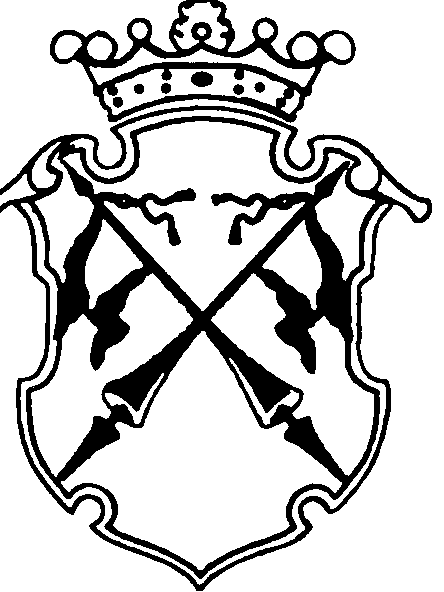 